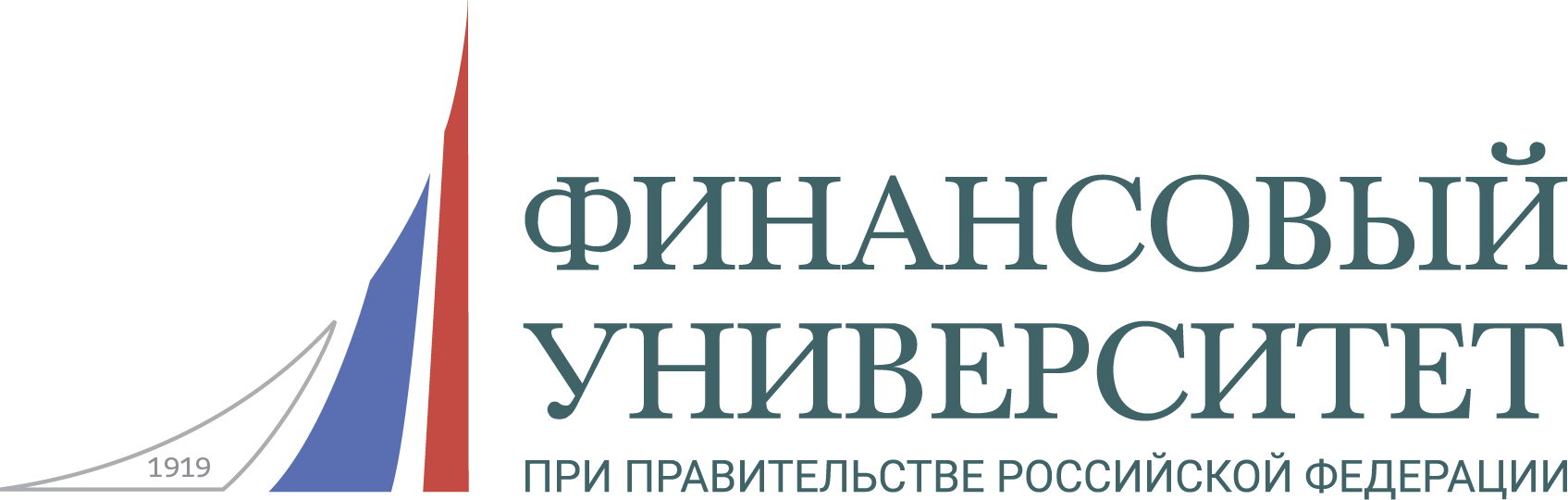 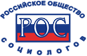 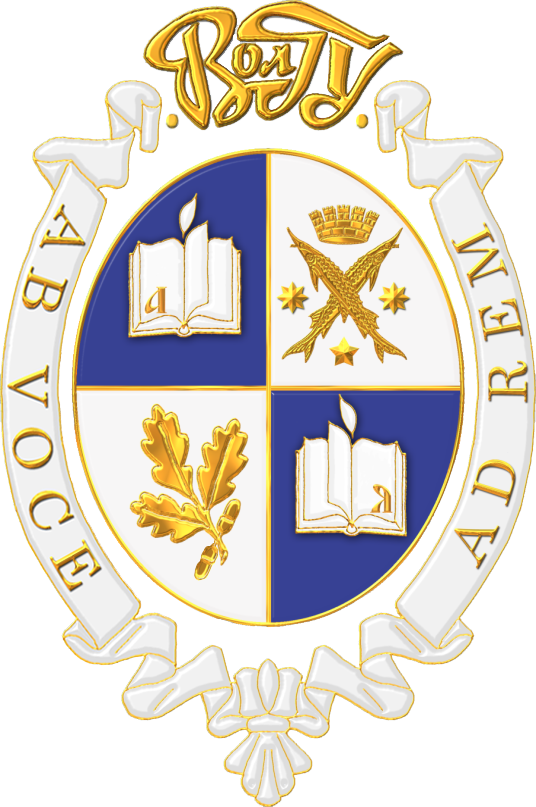 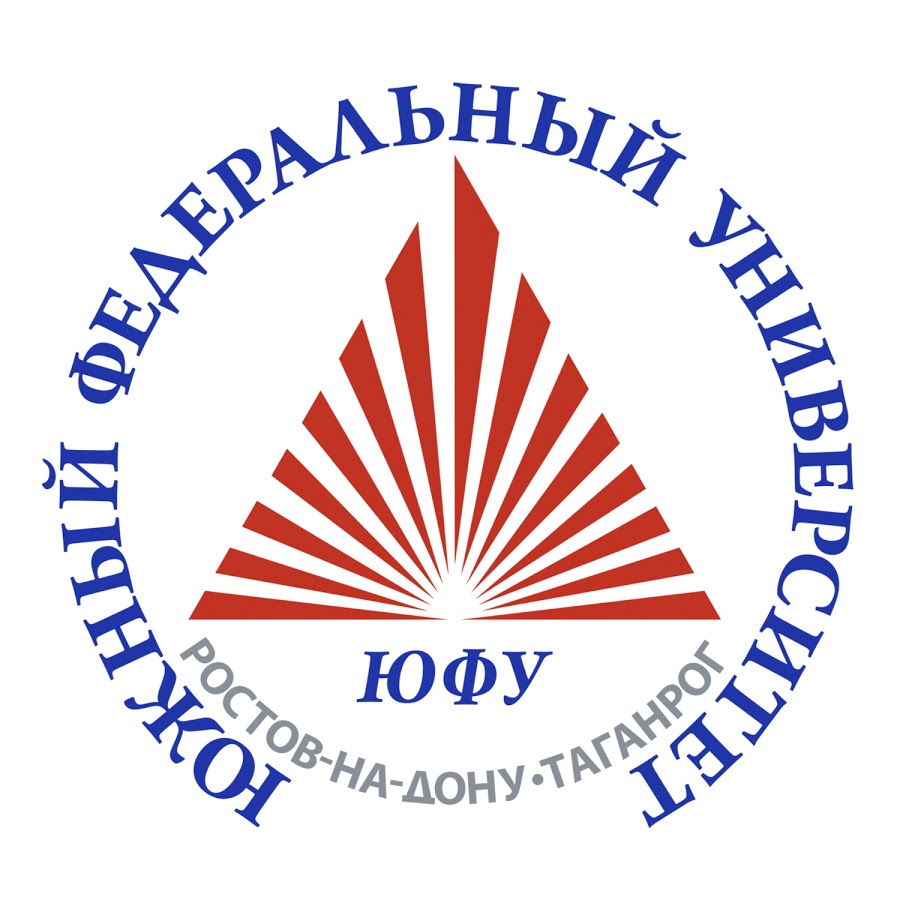 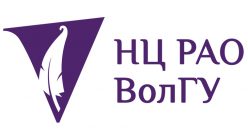 МИНИСТЕРСТВО ОБРАЗОВАНИЯ И НАУКИ РОССИЙСКОЙ ФЕДЕРАЦИИ ВОЛГОГРАДСКИЙ  ГОСУДАРСТВЕННЫЙ  УНИВЕРСИТЕТФИНАНСОВЫЙ   УНИВЕРСИТЕТ  ПРИ   ПРАВИТЕЛЬСТВЕ   РФНАУЧНАЯ  ШКОЛА «ГЕНДЕРНАЯ  И  ЭКОНОМИЧЕСКАЯ  СОЦИОЛОГИЯ»ЮЖНЫЙ  ФЕДЕРАЛЬНЫЙ  УНИВЕРСИТЕТ  -  ИНСТИТУТ СОЦИОЛОГИИИ  РЕГИОНОВЕДЕНИЯВОЛГОГРАДСКОЕ  ОТДЕЛЕНИЕ  РОССИЙСКОГО  ОБЩЕСТВА  СОЦИОЛОГОВНАУЧНЫЙ   ЦЕНТР  РОССИЙСКОЙ  АКАДЕМИИ  ОБРАЗОВАНИЯНА БАЗЕ ВОЛГОГРАДСКОГО ГОСУДАРСТВЕННОГО УНИВЕРСИТЕТА______________________________________________________________________________	ИНФОРМАЦИОННОЕ  ПИСЬМОВСЕРОССИЙСКАЯ  НАУЧНО-ПРАКТИЧЕСКАЯ  КОНФЕРЕНЦИЯ«РЕГИОНАЛЬНОЕ  ГЕНДЕРОРЕАЛИТИ: «ТРЕТИЙ ВОЗРАСТ»  В СОВРЕМЕННОМ РАЗВИТИИ ОБЩЕСТВА»Волгоград,   6 -7 марта 2018г.Уважаемые работники сферы государственного и муниципального управления, представители  бизнеса, культуры, общественно-политических организаций и объединений,  научные сотрудники, преподаватели, аспиранты, магистранты и студенты  высших учебных заведений!Приглашаем  Вас принять участие во  Всероссийской научно-практической конференции «Региональное гендерореалити: «Третий возраст» в современном развитии общества», которая  будет проходить  в  Волгоградском государственном университете. Одной из тенденций глобального мира является увеличение численности пожилых людей, столкнувшихся с комплексом сложных проблем  социального, экономического, медицинского и социально-психологического характера.  В большинстве случаев социум теряет возможность рационального использования накопленного  этой группой  населения жизненного опыта и знаний. Подобная  нерациональность, как показывает практика, обходится дорого, как обществу в целом, так и отдельным его членам. Цель научно-практической конференции:-  привлечение внимания общественности к  проблемам жизнедеятельности людей пожилого возраста, как активных членов общества, сохраняющих определенные ресурсные возможности для своей дальнейшей самореализации посредством социально-практической деятельности;- анализ и обобщение опыта деятельности государственных и общественных организаций по работе с людьми пожилого возраста  и используемых социальных практик; - привлечение спонсоров для поддержания социально-проектной деятельности высших учебных заведений в рамках реализации наиболее эффективных форм работы с  пожилыми людьми.  РАБОТАЮТ  СЛЕДУЮЩИЕ  СЕКЦИИ:1.ТЕОРЕТИЧЕСКИЕ  И  ПРАКТИЧЕСКИЕ  ПРОБЛЕМЫ  ИССЛЕДОВАНИЯ «ТРЕТЬЕГО ВОЗРАСТА» -   «Третий возраст»: феномен, обыденность, объект исследования.-    Можно ли измерять эволюцию «третьего возраста»?-    Пожилой возраст  как «третий возраст»: предмет научной дискуссии.-   «Третий возраст»: последствия позитивные и негативные.-    Люди пожилого возраста и индустрия свободного времени.-    Образование и пожилой возраст: разрыв связи или бесконечность?-    Непрерывное образование  как одна из стратегий «третьего возраста».  - Насилие в семье и пренебрежение  к пожилым людям:  социальная проблема или  редкие частные случаи?2.НАСЕЛЕНИЕ ПОЖИЛОГО ВОЗРАСТА КАК ОБЪЕКТ СОЦИАЛЬНОЙ ПОЛИТИКИ-   Правовые основы социальной защиты пожилых людей.  Нормативные акты по вопросам  предоставления социальных льгот пожилым людям: сравнительный анализ отечественных и зарубежных нормативно-правовых документов. -   Государственная политика в отношении ветеранов и инвалидов.  -  Пенсионная политика современного российского государства. -  Формы социальной поддержки пожилых людей: страхование (медицинское, пенсионное и т.д.), приемные семьи для пожилых людей, филантропия и др.-   Охрана здоровья пожилых людей. -   Региональная и муниципальная социальная политика в отношении пожилых людей.-   Сравнительная характеристика моделей социальной поддержки пожилых людей в России и за рубежом.3. МЕДИКО-СОЦИАЛЬНЫЕ  И  СОЦИАЛЬНО-ПСИХОЛОГИЧЕСКИЕ       УСЛУГИ, ПРЕДОСТАВЛЯЕМЫЕ  ПОЖИЛЫМ  ЛЮДЯМ-   Здоровье пожилых людей как фактор социального самочувствия: медицинское обслуживание. Доступность  и качество социальных услуг.-   Гендерные особенности  коррекции психологического состояния людей «третьего возраста» для их адаптации в условиях динамично развивающегося общества.-  Социально-психологические и социально-педагогические услуги как форма поддержки людей «третьего возраста».-  Психолого-педагогическая  помощь пожилым людям в трудных жизненных ситуациях.-   Инновационные и традиционные формы работы психологов и социальных работников с пожилыми людьми, способствующие  улучшению их  психоэмоционального состояния и повышению социальной активности.4.ГЕНДЕРНЫЕ  ОСОБЕННОСТИ  КАЧЕСТВА  ЖИЗНИ  ПОЖИЛЫХ ЛЮДЕЙ  - Жизненные стратегии и социальное самочувствие пожилых людей после выхода на пенсию в проекции гендерного освещения.- Трудовая и общественная  деятельность людей «третьего возраста» в современном российском обществе.-  Политическая  активность людей «третьего возраста».- Социальный  статус  пожилого  человека  в  семье в ракурсе  гендерного осмысления: история и современность.- «Молодожены» преклонного возраста: мнение новобрачных и  оценка социума.- Доступная среда для пожилых людей к объектам социальной инфраструктуры региона (культура, искусство, транспорт, связь, туризм, спорт и т.д.) в ракурсе гендерных предпочтений.5. СОЦИАЛЬНЫЕ  ПРАКТИКИ  ОКАЗАНИЯ  ПОМОЩИ  И  ПОДДЕРЖКИ ЖИЗНЕДЕЯТЕЛЬНОСТИ  ЛЮДЕЙ  ПОЖИЛОГО  ВОЗРАСТА-Социально-ориентированные проекты для пожилых людей регионального, муниципального и вузовского уровней: анализ и оценка эффективности.  -Анализ  практик включенности пожилых людей в общественную жизнь посредством  их участия в общественных организациях и движениях. - Социально-ориентированные  некоммерческие организации (СО НКО)  как средство защиты пожилых людей и/или  как  форма   проявления пожилыми  людьми социальной активности?Даты и время проведения конференции:   6 марта 2018г.         с 10.00  до 17.00                                                                              7 марта 2018г.         с 10.00 до  17.00       Место проведения: г.Волгоград, проспект Университетский, 100, Волгоградский государственный университет, аудитория: 4-01 «А» ( корпус А). Формат конференции:6 марта 2018г.Открытие конференции              10.00 -  10.15Пленарное заседание:                   10.15  - 13.00Обеденный перерыв:                     13.00 -  14.00Работа в секциях:                          14.00  - 17.007 марта 2018г.Работа в секциях                             10.00 – 13.00Обеденный перерыв                        13.00 -  14.00Продолжение работы в секциях    14.00 -  16.30Закрытие конференции                   16.30-   17.00Регламент  выступлений:            Доклады на Пленарном заседании  -   20-30 минут            Доклады  в секциях                           -   10 минут.            Участие в дискуссии                          -  5-7 минут.Модератор мероприятия: кандидат социологических наук, доцент кафедры социологии Волгоградского государственного университета Николенко Наталия Александровна.Сроки и условия предоставления заявок и материалов для публикации:Заявки на участие принимаются до 20 февраля 2018г. по адресу: e-mail: socpol@volsu.ru. Название файла «Конф. третий возраст». Форма заявки представлена  ниже ( См.  Приложение).Форма участия в конференции  - очная, заочная. Во время проведения конференции будет организована видеосвязь между Финансовым университетом при Правительстве РФ, Волгоградским государственным университетом, Институтом социологии и регионоведения Южного Федерального университета в целях включения в работу конференции  лиц, избравших заочную форму  участия.Срок предоставления  статей для публикации –    20 мая 2018 г.      Материалы конференции будут опубликованы в  журнале «Вестник Волгоградского государственного университета. Серия 7. Философия. Социология и социальные технологии». Объем  статьи   от  0,5 до 1 п.л ( 1 п.л.= 40 тыс.знаков). Требования к оформлению статей представлены на сайте Вестника ВолГУ. Серии 7   («Logos et Praxis»)  - http://psst.jvolsu.com/index.php/ru/  О журнале  ( для авторов).Материалы, не соответствующие указанным требованиям, не принимаются.Рабочие языки конференции: русский и английский. Материалы статей  принимаются на русском и английском   языках.        Все материалы, направленные участниками для публикации, проходят проверку на наличие плагиата и редакционную комиссию. Организационный комитет оставляет за собой право  осуществлять отбор статей.        Телефоны для справок:   8-905-337-80-68 - Николенко Наталия Александровна, кандидат социологических наук, доцент кафедры социологии ВолГУ.(8442) 40-55-62 –Спичкова Екатерина Александровна, специалист по УМР кафедры социологии ВолГУ. ПриложениеЗаявкаучастника Всероссийской научно-практической конференции«РЕГИОНАЛЬНОЕ  ГЕНДЕРОРЕАЛИТИ: «ТРЕТИЙ ВОЗРАСТ»  В СОВРЕМЕННОМ РАЗВИТИИ ОБЩЕСТВА»1.Сведения об  участнике:    1.1.Фамилия     1.2. Имя     1.3.Отчество 2.Место работы:2.1. Название организации  (аббревиатура с расшифровкой)     2.2.Должность    2.3.Ученая степень    2.4.Ученое звание3.Место учебы:  3.1.Наименование вуза  3.2.Направление подготовки3.3.Уровень получаемого образования: бакалавриат,  магистратура, аспирантура, докторантура   3.4.Курс  ( номер группы) 3.5.Ф.И.О.,должность,ученое звание, ученая степень  научного  руководителя4.Контактный телефон5. E-mail6. Тема  выступления:7.Название секции:8. Форма участия (очная, заочная ).9.Неоходимые технические средства для демонстрации презентации